Unit 5 Study GuideName ________________________ S ____Name ________________________ S ____1.	Which information is needed to show that a parallelogram is a rectangle?A. The diagonals bisect each other.B. The diagonals are congruent.C. The diagonals are congruent and perpendicular.D. The diagonals bisect each other and are perpendicular.1.	Which information is needed to show that a parallelogram is a rectangle?A. The diagonals bisect each other.B. The diagonals are congruent.C. The diagonals are congruent and perpendicular.D. The diagonals bisect each other and are perpendicular.2.	Using A-D from #1, which information is needed to prove a parallelogram?3. 	Given the points , what are the coordinates of the point on the directed line segment  that partitions  into the ratio ?A.  B.  C.  D.  4.	An equation of a line a is  See graph.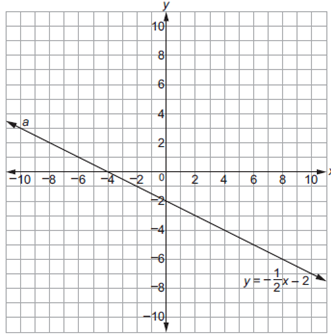 What is the equation of the line that is perpendicular to line a shown on the graph and passes through point .A.  B.  C.  D.  4.	An equation of a line a is  See graph.What is the equation of the line that is perpendicular to line a shown on the graph and passes through point .A.  B.  C.  D.  5. 	Which point is on a circle with a center of  and a radius of 5?A.  B.  C.  D.  6. Parallelogram ABCD has vertices as shown.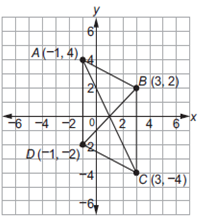 Write out the two sets, AC & BD, of the full distance formulas set equal to each other that would be used to prove that the diagonals of ABCD bisect each other? Then solve.6. Parallelogram ABCD has vertices as shown.Write out the two sets, AC & BD, of the full distance formulas set equal to each other that would be used to prove that the diagonals of ABCD bisect each other? Then solve.Use the information provided to write the standard form of a circle.Use the information provided to write the standard form of a circle.7.	8.	 and the point  that lies on the circle.Use the information provided to write the general conic form of a circle.Use the information provided to write the general conic form of a circle.9.	10.	Use the information provided to write the standard form of a circle. Then idenify the center and radius length.Use the information provided to write the standard form of a circle. Then idenify the center and radius length.11.	12.	Find the center and the radius length to write the standard form of each circle.Find the center and the radius length to write the standard form of each circle.13.______________________________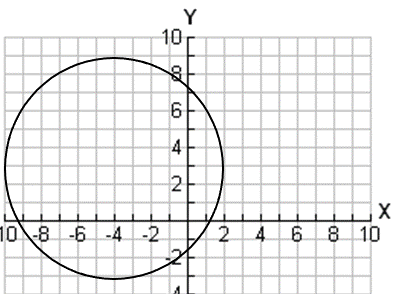 14.	_______________________________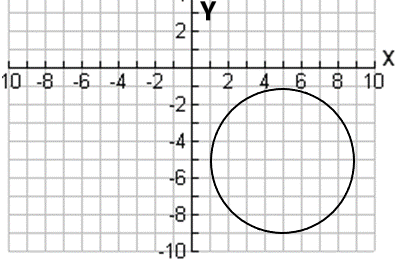 15.	Prove or disprove that the points ) are the vertices of an isosceles triangle inscribed in the circle centered at the origin Q and passing through the point 15.	Prove or disprove that the points ) are the vertices of an isosceles triangle inscribed in the circle centered at the origin Q and passing through the point A local television station in Marshall County has a range of 50 miles.A local television station in Marshall County has a range of 50 miles.16)	Write an equation that represents the region covered by this television station.17)	Can a person who lives 18 miles to the East and 35 miles North of the station watch this TV station?You’re a city planner, so you know that streets run north to south and avenues run east to west. Your friend Melissa lives at the corner of 3rd Street and 28th Avenue. Her sister Rebecca lives at the corner of 27th Street and 16th Avenue. If necessary, draw a graph to find the cross street that:You’re a city planner, so you know that streets run north to south and avenues run east to west. Your friend Melissa lives at the corner of 3rd Street and 28th Avenue. Her sister Rebecca lives at the corner of 27th Street and 16th Avenue. If necessary, draw a graph to find the cross street that:18.	Is halfway between their homes.19.	Is  of the way from Melissa's to Rebecca's.20.	Separates their homes in a ratio of .21.	Separates their homes in a ratio of .Determine if point A lies on a circle with center C and point P which is known to lie on the circle.Determine if point A lies on a circle with center C and point P which is known to lie on the circle.22.	23.	For each figure using, prove the type of quadrilateral, using distance and, or slope. Keep diagonals in mind.For each figure using, prove the type of quadrilateral, using distance and, or slope. Keep diagonals in mind.24.	25.	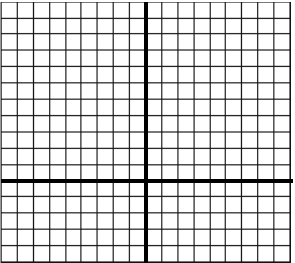 Write the equation of the lines below in slope-intercept form: y = mx + b.Write the equation of the lines below in slope-intercept form: y = mx + b.26.	Through  and parallel to 27.	Through  and perpendicular to Find the are and perimater of the following triangle. Simplest form required. Reminder: Draw altitude to find height.Find the are and perimater of the following triangle. Simplest form required. Reminder: Draw altitude to find height.28.	Area = _______29.	Perimeter = ________________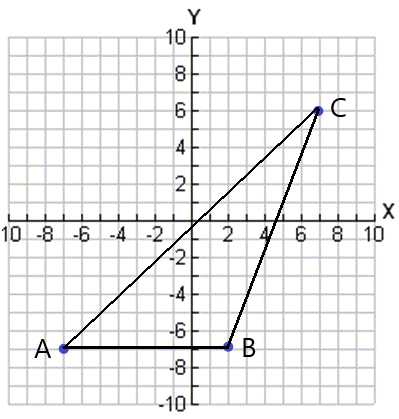 